Szövegértő feladatsor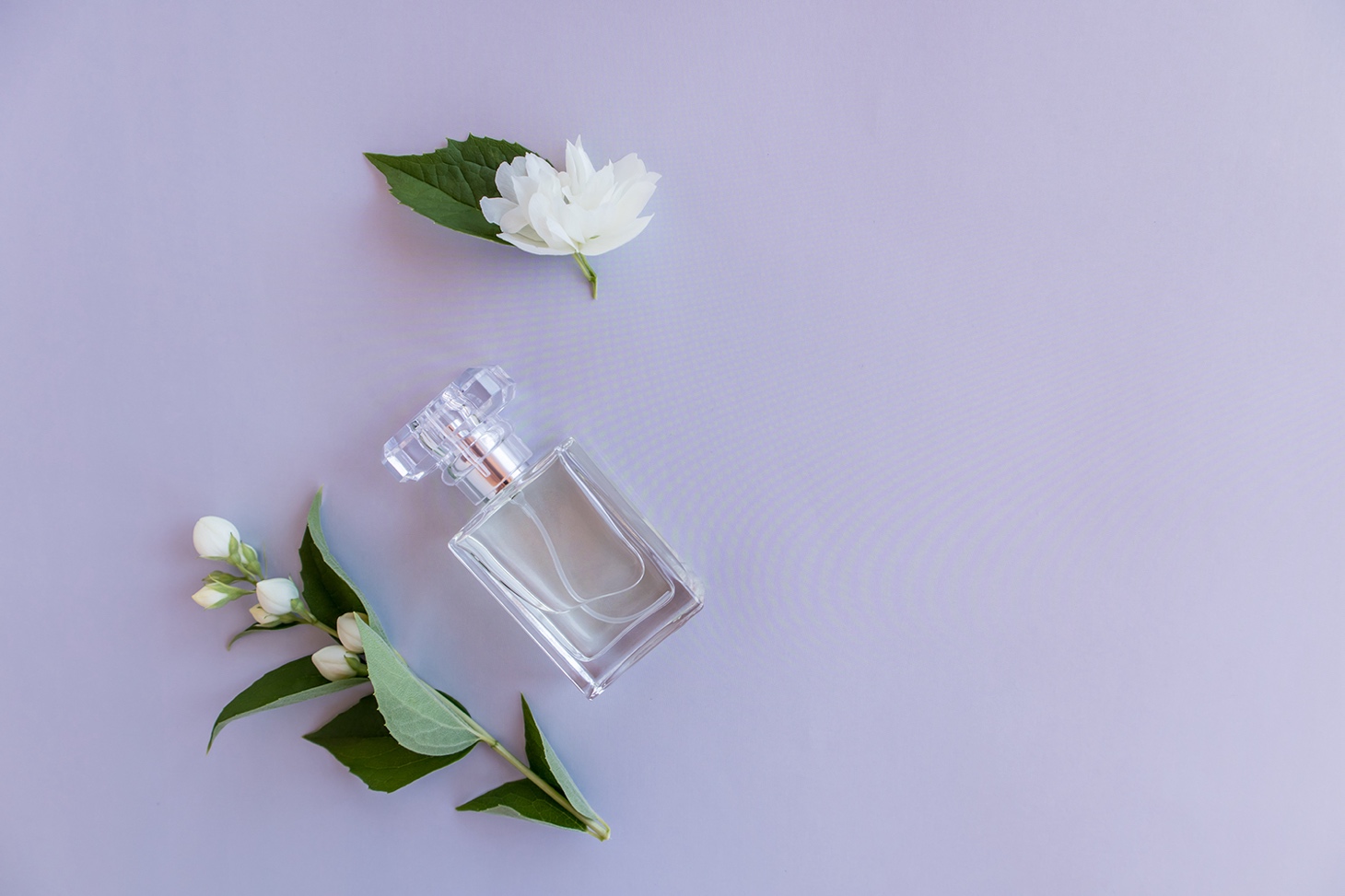 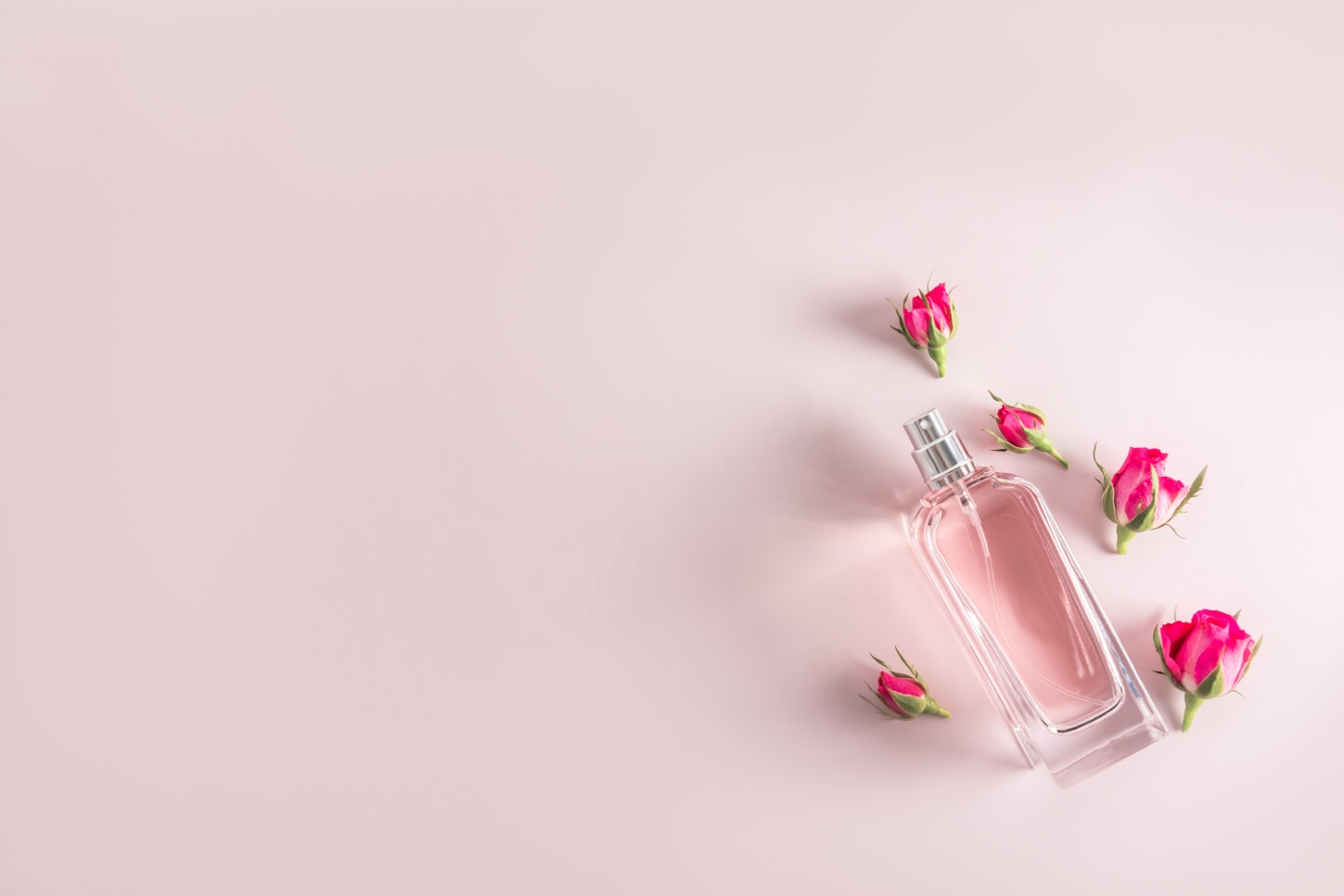 